MINI
Corporate Communications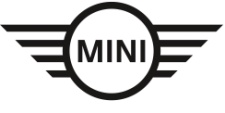 BMW Group PolskaAdres:ul. Wołoska 22A02-675 WarszawaTelefon*48 (0)22 279 71 00Faks+48 (0)22 331 82 05www.bmw.pl Informacja prasowa25 lipca 2022 r.Nowa szefowa marki MINI na EuropęUlrike von Mirbach przejmuje zarządzanie marką MINI w Europie.Monachium. Z dniem 1 lipca 2022 roku stanowisko szefowej marki MINI na Europę objęła Ulrike von Mirbach. Wcześniej Ulrike von Mirbach była odpowiedzialna za sprzedaż detaliczną BMW i MINI w ramach projektu „nowego modelu sprzedaży w Europie”, a także za ogólny rozwój nowych struktur sprzedaży MINI. Oprócz nowej roli szefowej marki MINI na Europę nadal pełni tę funkcję.Jej poprzednik Pierre Jalady przejął od 1 lipca 2022 roku odpowiedzialność za markę MINI w regionie Azji i Pacyfiku, Europy Wschodniej, Bliskiego Wschodu i Afryki.Ulrike von Mirbach pracuje dla BMW Group od około 17 lat. Na początku swojej kariery odpowiadała m.in. za strategię marketingową marki BMW na rynku niemieckim. Od października 2015 do końca 2020 roku kierowała marketingiem marki MINI w Niemczech. 1 stycznia 2021 roku przejęła zarządzanie marką MINI w Niemczech i zaledwie rok później awansowała na poziom Europy.Ulrike von Mirbach znacząco rozwinęła markę MINI w Niemczech i z powodzeniem realizowała elektryfikację marki. Dla Ulrike von Mirbach sprawy organizacji sprzedaży są zawsze na pierwszym planie. Dobra współpraca między dealerami a producentem, jak również strategiczne zarządzanie marką i jej cyfryzacja, były decydującymi czynnikami sukcesu w pozytywnym rozwoju marki na rynku niemieckim.Stefanie Wurst, szefowa marki MINI: — Jestem przekonana, że Ulrike von Mirbach, dzięki swojej wyjątkowej wiedzy na temat marki i sprzedaży, z powodzeniem poprowadzi markę MINI w elektryczną przyszłość na poziomie Europy. Ustanowi odpowiednie strategiczne warunki ramowe, które zapewnią sukces sprzedażowy marki w ramach nowego modelu sprzedaży.Marka MINIStrategicznym celem marki MINI jest ekspansja elektromobilności oraz zwiększone zaangażowanie w segmenty crossoverów i kompaktów klasy premium. Decydujące znaczenie dla przyszłości MINI będzie miało dotarcie do nowych grup docelowych i rynków zbytu. Ogromny sukces całkowicie elektrycznego MINI Cooper SE* w Niemczech potwierdza strategię marki. Już na początku lat 2030 MINI stanie się marką całkowicie zelektryfikowaną.* Dane dotyczące zużycia i emisji:MINI Cooper SE: zużycie energii w kWh/100 km w cyklu mieszanym: 17,6-15,3.Wskazane dane dotyczące zużycia paliwa, emisji CO2 i zużycia energii zostały ustalone na podstawie nowej procedury WLTP określonej w Rozporządzeniu (UE) 2017/1151 z dnia 1 czerwca 2017 r. w uzupełnieniu Rozporządzenia (WE) nr 715/2007 Parlamentu Europejskiego i Rady w sprawie homologacji typu pojazdów silnikowych w odniesieniu do emisji zanieczyszczeń pochodzących z lekkich pojazdów pasażerskich i użytkowych oraz w sprawie dostępu do informacji dotyczących naprawy i utrzymania pojazdów w brzmieniu obowiązującym w chwili udzielenia homologacji. Dotyczą one pojazdów w Niemczech. Podane zakresy uwzględniają różnice wynikające z wybranych rozmiarów kół i opon oraz ewentualnego wyposażenia dodatkowego.Wszystkie wartości zostały już ustalone zgodnie z nowym cyklem testowym WLTP. Podatki i inne opłaty samochodowe uwzględniające (również) emisję CO2 oraz ewentualne bonifikaty obliczane są na podstawie wartości WLTP. Więcej informacji o procedurze pomiarowej WLTP można znaleźć na stronie www.bmw.de/wltp.Więcej informacji dotyczących oficjalnego zużycia paliwa oraz specyficznej emisji CO2 nowych samochodów osobowych można uzyskać we wszystkich salonach sprzedaży.W przypadku pytań prosimy o kontakt:Hubert FronczakBMW Group PolskaTelefon: +728 874 121E-Mail: hubert.fronczak@bmw.plBMW GroupBMW Group, reprezentująca marki BMW, MINI, Rolls-Royce i BMW Motorrad, jest jednym z wiodących na świecie producentów samochodów i motocykli w segmencie premium, a także dostawcą wysokiej jakości usług finansowych i mobilnościowych. Sieć produkcyjna BMW Group obejmuje 31 zakładów produkcyjnych i montażowych w 15 krajach; firma dysponuje międzynarodową siecią dystrybucji w ponad 140 krajach.W roku 2021 firma BMW Group sprzedała ponad 2,5 miliona samochodów oraz ponad 194 tysiące motocykli na całym świecie. Dochód przed opodatkowaniem w roku finansowym 2021 wyniósł 16,5 mld euro przy obrotach wynoszących 111,2 mld euro. Według stanu na dzień 31 grudnia 2020 r. w BMW Group było zatrudnionych 120 726 pracowników.Podstawą sukcesu ekonomicznego BMW Group były zawsze odpowiedzialne działania i perspektywiczne myślenie. Firma już na wczesnym etapie wyznaczyła kierunek na przyszłość i konsekwentnie koncentruje się na zrównoważonym rozwoju i ochronie zasobów, począwszy od łańcucha dostaw poprzez produkcję aż po końcową fazę użytkowania wszystkich produktów.Facebook: https://www.facebook.com/MINI.polskaTwitter: https://twitter.com/MINI_PolskaYouTube: https://www.youtube.com/user/MINIPolskaInstagram: https://www.instagram.com/mini_polska/LinkedIn: https://www.linkedin.com/company/bmw-group-polska/